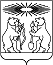 О внесении изменений в постановление администрации Северо-Енисейского района «Об утверждении муниципальной программы «Развитие местного самоуправления»В целях корректировки объемов финансирования муниципальной программы «Развитие местного самоуправления», руководствуясь статьей 34 Устава Северо-Енисейского района, ПОСТАНОВЛЯЮ:1. Внести в постановление администрации Северо-Енисейского района от 21.10.2013 № 514-п «Об утверждении муниципальной программы «Развитие местного самоуправления» (в редакции постановлений администрации Северо-Енисейского района от 28.10.2013 № 559-п, от 16.12.2013 № 744-п, от 30.12.2013 № 779-п, от 27.02.2014 № 71-п, от 25.04.2014 № 150-п, от 13.11.2014 №548-п, от 28.11.2014 №591-п, от 08.05.2015 № 148-п, от 22.06.2015 №293-п, от 09.07.2015 №349-п, от 28.09.2015 № 598-п, от 27.10.2015 № 647-п, от 02.11.2015 № 663-п, от 13.11.2015 № 676-п, от 08.12.2015 № 781-п, от 17.12.2015 № 812-п, от 11.01.2016 №2-п, от 22.04.2016 № 198-п, от 03.06.2016 г. № 348-п, от 02.09.2016 № 601-п, от 07.10.2016 № 678-п, от 03.11.2016 №729-п, от 11.11.2016 №753-п, от 03.05.2017 № 157-п, от 30.05.2017 № 206-п, от 20.07.2017 № 293-п, от 21.09.2017 № 359-п, от 01.11.2017 № 421-п, от 23.11.2017 №  454-п, от 25.12.2017 № 512-п, от 27.09.2018 № 310-п, от 01.11.2018 № 362-п, от 23.11.2018 № 414-п, от 18.12.2018 № 446-п, от 18.01.2019 № 15-п, от 06.03.2019 № 81-п, от 03.07.2019 № 235-п, от 23.09.2019 № 339-п, от 31.10.2019 № 411-п, от 16.12.2019 № 489-п, от 28.01.2020 № 21-п, от 25.08.2020 № 332-п, от 16.10.2020 № 420-п, от 30.10.2020 №  496-п, от 27.11.2020 № 525-п, от 11.12.2020 № 546-п, от 22.12.2020 № 569-п, от 22.12.2020 № 572-п, от 04.06.2021 № 233-п, от 19.08.2021 № 308-п; 30.08.2021 № 312-п; от 01.11.2021 № 386-п, от 02.12.2021 № 432-п, от 24.12.2021 № 484-п, от 24.12.2021 № 485-п, от 09.03.2022 № 96-п, от 23.03.2022 № 1196-п, от 14.04.2022 № 156-п, от 22.04.2022 № 182-п, от 24.05.2022 № 225-п, от 16.06.2022 № 274-п) (далее – постановление) следующие изменения:а) раздел 9 Паспорта муниципальной программы, изложить в следующей редакции:«  »;б) приложение № 1 к паспорту муниципальной программы изложить в новой редакции согласно приложению № 1 к настоящему постановлению;в) приложение № 2 к паспорту муниципальной программы изложить в новой редакции согласно приложению № 2 к настоящему постановлению;г) приложение № 3 к паспорту муниципальной программы изложить в новой редакции согласно приложению № 3 к настоящему постановлению.2) в приложении № 3 к муниципальной программе, именуемом подпрограмма 1 «Создание условий для обеспечения населения района услугами торговли» (далее – подпрограмма 1):а) в строке 8 паспорта подпрограммы 1 цифру «100 383 402,93» заменить цифрой «101 724 629,93», слова «2022 год – 61 083 697,73 рублей» заменить словами «2022 год – 62 424 924,73 рублей»;б) приложение № 1 к подпрограмме 1 изложить в новой редакции согласно приложению № 4 к настоящему постановлению;в) приложение № 2 к подпрограмме 1 изложить в новой редакции согласно приложению № 5 к настоящему постановлению.3) в приложении №6 к муниципальной программе, именуемом подпрограмма 4 «Обеспечение реализации общественных и гражданских инициатив, поддержка социально ориентированных некоммерческих организаций» (далее - подпрограмма 4):а) строку 8 паспорта подпрограммы 4 изложить в следующей редакции:«»;б) приложение № 2 к подпрограмме 4 изложить в новой редакции согласно приложению № 6 к настоящему постановлению.4) строку 8 паспорта подпрограммы 5 изложить в следующей редакции:«                                                                                                                       »;а) приложение № 2 к подпрограмме 5 изложить в новой редакции согласно приложению № 7 к настоящему постановлению.2. Опубликовать настоящее постановление в газете «Северо-Енисейский вестник» и разместить на официальном сайте Северо-Енисейского района в информационно-телекоммуникационной сети «Интернет» (www.admse.ru).3. Настоящее постановление вступает в силу со дня, следующего за днем его официального опубликования в газете «Северо-Енисейский вестник».Глава Северо-Енисейского района                                                           А.Н.Рябцев		Приложение №1 к постановлению администрации Северо-Енисейского районаот 28.07.2022 № 349-п(Новая редакция приложения № 1к Паспорту муниципальной программы «Развитиеместного самоуправления, утвержденной  постановлениемадминистрации Северо-Енисейского района от 21.10.2013 № 514-п)Перечень целевых показателей муниципальной программы Северо-Енисейского района, с указанием планируемыхк достижению значений в результате реализации муниципальной программы Северо-Енисейского района*Объем привезенных продуктов питания указывается с учетом применения поправочного коэффициента на класс груза и тару в соответствии с номенклатурой и классификацией грузов, перевозимых автомобильным транспортом, утвержденной постановлением Госкомтруда СССР от 13.03.1987 №153/6-142 «Об утверждении Единых норм времени на перевозку грузов автомобильным транспортом и сдельных расценок для оплаты труда водителей».Приложение №2 к постановлению администрации Северо-Енисейского районаот 28.07.2022 № 349-п(Новая редакция приложения № 2к Паспорту муниципальной программы «Развитиеместного самоуправления, утвержденной  постановлениемадминистрации Северо-Енисейского района от 21.10.2013 № 514-п)Информация о ресурсном обеспечении муниципальной программы Северо-Енисейского района(рублей)	Приложение №3к постановлению администрации Северо-Енисейского районаот 28.07.2022 № 349-п(Новая редакция приложения № 3к Паспорту муниципальной программы «Развитиеместного самоуправления, утвержденной  постановлениемадминистрации Северо-Енисейского района от 21.10.2013 № 514-п)Информацияоб источниках финансирования подпрограмм, отдельных мероприятиймуниципальной программы Северо-Енисейского района(рублей)Приложение №4 к постановлению администрации Северо-Енисейского районаот 28.07.2022 № 349-п(Новая редакция приложения № 1к подпрограмме 1 «Создание условий для обеспечения населения района услугами торговли»  муниципальной программы «Развитиеместного самоуправления», утвержденной  постановлением администрации Северо-Енисейского района от 21.10.2013 № 514-п)Перечень и значения показателей результативностиПриложение №5 к постановлению администрации Северо-Енисейского районаот 28.07.2022 № 349-п(Новая редакция приложения № 2к подпрограмме 1 «Создание условий для обеспечения населения района услугами торговли»  муниципальной программы «Развитиеместного самоуправления», утвержденной  постановлениемадминистрации Северо-Енисейского района от 21.10.2013 № 514-п)Перечень мероприятий подпрограммы с указанием объема средств на их реализацию и ожидаемых результатовПриложение №6 к постановлению администрации Северо-Енисейского районаот 28.07.2022 № 349-п(Новая редакция приложения № 2к подпрограмме 4 «Обеспечение реализации общественных и гражданских инициатив и поддержка социально ориентированных некоммерческих организаций» муниципальной программы «Развитиеместного самоуправления», утвержденной  постановлениемадминистрации Северо-Енисейского района от 21.10.2013 № 514-п)Перечень мероприятий подпрограммыПриложение №7 к постановлению администрации Северо-Енисейского районаот 28.07.2022 № 349-п(Новая редакция приложения № 2к  подпрограмме 5 «Поддержка местных инициатив», муниципальной программы «Развитиеместного самоуправления», утвержденной  постановлениемадминистрации Северо-Енисейского района от 21.10.2013 № 514-п)Перечень мероприятий подпрограммы с указанием объема средств на их реализацию и ожидаемых результатовАДМИНИСТРАЦИЯ СЕВЕРО-ЕНИСЕЙСКОГО РАЙОНАПОСТАНОВЛЕНИЕАДМИНИСТРАЦИЯ СЕВЕРО-ЕНИСЕЙСКОГО РАЙОНАПОСТАНОВЛЕНИЕ«28 » июля 2022 г.                № 349-пгп Северо-Енисейскийгп Северо-Енисейский9Информация по ресурсному обеспечению муниципальной программы, в том числе по годам реализации программы(в редакции постановления администрации Северо-Енисейского района Общий объем финансирования Программы составит – 353 466 046,30  рублей, из них по годам:2014 год – 30 028 463,23 рублей;2015 год – 33 059 437,74 рублей;2016 год – 29 052 765,00 рублей;2017 год – 31 315 271,00 рублей;2018 год – 27 167 194,00 рублей;2019 год – 24 515 152,00 рублей;2020 год – 18 295 728,13 рублей;2021 год – 17 438 026,62 рублей;2022 год – 81 474 303,38 рублей;2023 год -  30 559 852,60 рублей;2024 год - 30 559 852,60 рублей.1. Средства бюджета Красноярского края - 4 815 508,00 рублей, из них по годам:2014 год – 0,00 рублей;2015 год – 0,00 рублей;2016 год – 0,00 рублей;2017 год – 0,00 рублей;2018 год – 0,00 рублей;2019 год – 0,00 рублей;2020 год – 0,00 рублей;2021 год – 0,00 рублей;2022 год – 4 815 508,00 рублей;2023 год -  0,00 рублей;2024 год - 0,00 рублей.2. Средства бюджета Северо-Енисейского района -  348 650 538,30   рублей, из них по годам:2014 год – 30 028 463,23 рублей;2015 год – 33 059 437,74 рублей;2016 год – 29 052 765,00 рублей;2017 год – 31 315 271,00 рублей;2018 год – 27 167 194,00 рублей;2019 год – 24 515 152,00 рублей;2020 год – 18 295 728,13 рублей;2021 год – 17 438 026,62 рублей;2022 год – 76 658 795,38 рублей;2023 год -  30 559 852,60 рублей;2024 год - 30 559 852,60 рублей.Информация по ресурсному обеспечению подпрограммы, в том числе в разбивке по всем источникам финансирования на очередной финансовый год и плановый период  Финансирование мероприятий подпрограммы осуществляется за счет средств бюджета Северо-Енисейского района в общей сумме 611 475,63 рублей, в том числе по годам:2022 год –611 475,63 рублей;2023 год –0,00 рублей;2024 год –0,00 рублей.Информация по ресурсному обеспечению подпрограммы, в том числе в разбивке по всем источникам финансирования на очередной финансовый год и плановый период Общий объем финансирования мероприятий подпрограммы составит 37 527 903,02  рублей, в том числе по годам:2022 год – 17 527 903,02 рублей;2023 год – 10 000 000,00 рублей;2024 год – 10 000 000,00 рублей.Средства бюджета Красноярского края всего 4 815 508, 00 рублей, из них по годам:2022 год – 4 815 508,00 рублей.Средства бюджета Северо-Енисейского  района всего 32 712 395,02 рублей, из них по годам:2022 год – 12 712 395,02 рублей;2023 год – 10 000 000,00 рублей;2024 год – 10 000 000,00 рублей.№ п/пЦели, целевые  показателиЕд. изм.2014 годГоды реализации программыГоды реализации программыГоды реализации программыГоды реализации программыГоды реализации программыГоды реализации программыГоды реализации программыГоды реализации программыГоды реализации программыГоды реализации программыГоды реализации программыГоды реализации программы№ п/пЦели, целевые  показателиЕд. изм.2014 год2015 год2016 год2017 год2018 год2019 год2020 год2021 год2022год2023год2024 годГоды до конца реализации программы в пятилетнем интервалеГоды до конца реализации программы в пятилетнем интервале№ п/пЦели, целевые  показателиЕд. изм.2014 год2015 год2016 год2017 год2018 год2019 год2020 год2021 год2022год2023год2024 год2025 год2030 год12345678910111213141516Цель муниципальной программы: Содействие повышению комфортности условий жизнедеятельности населения Северо-Енисейского районаЦель муниципальной программы: Содействие повышению комфортности условий жизнедеятельности населения Северо-Енисейского районаЦель муниципальной программы: Содействие повышению комфортности условий жизнедеятельности населения Северо-Енисейского районаЦель муниципальной программы: Содействие повышению комфортности условий жизнедеятельности населения Северо-Енисейского районаЦель муниципальной программы: Содействие повышению комфортности условий жизнедеятельности населения Северо-Енисейского районаЦель муниципальной программы: Содействие повышению комфортности условий жизнедеятельности населения Северо-Енисейского районаЦель муниципальной программы: Содействие повышению комфортности условий жизнедеятельности населения Северо-Енисейского районаЦель муниципальной программы: Содействие повышению комфортности условий жизнедеятельности населения Северо-Енисейского районаЦель муниципальной программы: Содействие повышению комфортности условий жизнедеятельности населения Северо-Енисейского районаЦель муниципальной программы: Содействие повышению комфортности условий жизнедеятельности населения Северо-Енисейского районаЦель муниципальной программы: Содействие повышению комфортности условий жизнедеятельности населения Северо-Енисейского районаЦель муниципальной программы: Содействие повышению комфортности условий жизнедеятельности населения Северо-Енисейского районаЦель муниципальной программы: Содействие повышению комфортности условий жизнедеятельности населения Северо-Енисейского районаЦель муниципальной программы: Содействие повышению комфортности условий жизнедеятельности населения Северо-Енисейского районаЦель муниципальной программы: Содействие повышению комфортности условий жизнедеятельности населения Северо-Енисейского района1.Завоз пищевых продуктов, включенных в расчет субсидии на возмещение фактически понесенных затрат, связанных  с созданием условий для обеспечения жителей услугами торговли (реализации населению района продуктов питания) в части затрат по доставке в район указанных  продуктов (включая транспортно-заготовительные расходы)с учетом класса груза и поправочного коэффициента, тонн*2047,0632085,7771 614,7401 507,5221 115,6901234,606-------1.Завоз пищевых продуктов, включенных в расчет субсидии на возмещение фактически понесенных затрат, связанных  с созданием условий для обеспечения жителей услугами торговли (реализации населению района продуктов питания) в части затрат по доставке в район указанных  продуктов (включая транспортно-заготовительные расходы)в натуральных показателях, тонн1029,917947,103914,358970,00970,00970,00970,00970,001.1.Закуп товаров первой необходимостив натуральных показателях, тонн--------181,1----1.2.Закуп сырья для производства хлебобулочных изделий в натуральных показателях, тонн--------89,337----1,3Приобретение товаров  с длительным сроком храненияв натуральных показателях, тонн43,451.4Приобретение товарной нефти с учетом доставки для МП Хлебопекв натуральных показателях, тонн13,8681.5Приобретение оборудования для организации торговли (плита электрическая, ручной миксер, кондиционер, пароконвектомат) (в редакции постановления администрации Северо-Енисейского района от  16.06.2022 №  274-п)шт.--------6----1.6Приобретение посуды кухонной, столовых приборов для организации торговли (в редакции постановления администрации Северо-Енисейского района от  16.06.2022 №  274-п)шт.--------497----1.7Приобретение мяса, мясных и мясосодержащих продуктов (в редакции постановления администрации Северо-Енисейского района от  16.06.2022 №  274-п)тн.--------4,1----1.8Производство и реализация социально-значимого хлеба «1 сорт! «Украинский» за 1 квартал 2022 года (в редакции постановления администрации Северо-Енисейского района от  16.06.2022 №  274-п)шт.--------139 917----2Количество субъектов малого и среднего предпринимательства, получивших государственную (муниципальную) поддержкуед.-------1111113.Производство продукции растениеводства жителями Северо-Енисейского района тонн766,3757,6787,3746,5718,0744,12695,04705,70719,10733,90733,90733,90733,903.1.производство картофеля тонн640,8628,8666,2599,8634,8669,75625,01635,00646,60659,00659,00659,00659,003.2.производство иных овощей тонн125,5128,8121,1146,683,274,3770,0370,7072,5074,9074,9074,9074,904.Производство продукции животноводства жителями Северо-Енисейского района4.1.Производство скота и птицы на убой (в живом весе) тонн848483855149,043,044,045,547,547,547,547,54.2.Производство молокатонн418426425440257252,0228,0234,0241,0253,0253,0253,0253,04.3.Производство яицтыс.шт.55545559212209,0196,0200,0208,0218,0218,0218,0218,05Количество участников, принявших участие в мероприятиях, направленных на развитие гражданских инициатив и поддержку СО НКОчел.------1501601801801902002506Количество СО НКО и инициативных групп Северо-Енисейского района, получивших информацион-ную поддержкуед.------11222227Количество материалов, направленных на развитие гражданских инициатив и поддержку СО НКО, размещенных в средствах массовой информациистр.------101010101010108Количество СО НКО, получивших финансовую поддержкуед.--------111129Количество СО НКО, получивших имущественную поддержкуед.------111111210Количество реализованных проектов с участием населенияшт.--------не менее 13не менее 2не менее 2--№ п/пСтатус (муниципальная программа, подпрограмма, отдельное мероприятие)Наименование  программы, подпрограммы, отдельного мероприятияНаименование ГРБСКод бюджетной классификацииКод бюджетной классификацииКод бюджетной классификацииКод бюджетной классификации2022 год2023 год2024 годИтого на очередной финансовый год и плановый период№ п/пСтатус (муниципальная программа, подпрограмма, отдельное мероприятие)Наименование  программы, подпрограммы, отдельного мероприятияНаименование ГРБСГРБСРзПрЦСРВРпланпланпланИтого на очередной финансовый год и плановый период1234567891011121Муниципальная программа«Развитие местного самоуправления»всего расходные обязательства по муниципальной программе441ХХХ81 474 303,3830 559 852,60 30 559 852,60142 594 008,581Муниципальная программа«Развитие местного самоуправления»в том числе по ГРБС:441ХХХ1Муниципальная программа«Развитие местного самоуправления»Администрация Северо-Енисейского районаХХХ81 474 303,3830 559 852,60 30 559 852,60142 594 008,581.1.Подпрограмма 1Создание условий для обеспечения населения района услугами торговливсего расходные обязательства по подпрограмме муниципальной программы441ХХХ62 424 924,7319 649 852,6019 649 852,60101 724 629,931.1.Подпрограмма 1Создание условий для обеспечения населения района услугами торговлив том числе по ГРБС:441ХХХ1.1.Подпрограмма 1Создание условий для обеспечения населения района услугами торговлиАдминистрация Северо-Енисейского районаХХХ62 424 924,7319 649 852,6019 649 852,60101 724 629,931.2.Подпрограмма 2Развитие и поддержка субъектов малого и среднего предпринимательства на территории Северо-Енисейского районавсего расходные обязательства по подпрограмме муниципальной программы441ХХХ10 000,0010 000,0010 000,0030 000,001.2.Подпрограмма 2Развитие и поддержка субъектов малого и среднего предпринимательства на территории Северо-Енисейского районав том числе по ГРБС:441ХХХ1.2.Подпрограмма 2Развитие и поддержка субъектов малого и среднего предпринимательства на территории Северо-Енисейского районаАдминистрация Северо-Енисейского районаХХХ10 000,0010 000,0010 000,0030 000,001.3Подпрограмма 3Развитие сельского хозяйства на территории Северо-Енисейского районавсего расходные обязательства по подпрограмме муниципальной программы441ХХХ900 000,00900 000,00900 000,002 700 000,001.3Подпрограмма 3Развитие сельского хозяйства на территории Северо-Енисейского районав том числе по ГРБС:441ХХХ1.3Подпрограмма 3Развитие сельского хозяйства на территории Северо-Енисейского районаАдминистрация Северо-Енисейского районаХХХ900 000,00900 000,00900 000,002 700 000,001.4Подпрограмма 4Обеспечение реализации общественных и гражданских инициатив,  поддержка социально ориентированных некоммерческих организацийвсего расходные обязательства по подпрограмме муниципальной программы441ХХХ611 475,630,000,00611 475,631.4Подпрограмма 4Обеспечение реализации общественных и гражданских инициатив,  поддержка социально ориентированных некоммерческих организацийв том числе по ГРБС:441ХХХ0,000,000,000,001.4Подпрограмма 4Обеспечение реализации общественных и гражданских инициатив,  поддержка социально ориентированных некоммерческих организацийАдминистрация Северо-Енисейского районаХХХ611 475,630,000,00611 475,631.5Подпрограмма 5Поддержка местных инициативвсего расходные обязательства по подпрограмме муниципальной программы17 527 903,0210 000 000,0010 000 000,0037 527 903,021.5Подпрограмма 5Поддержка местных инициативв том числе по ГРБС:441ХХХ1.5Подпрограмма 5Поддержка местных инициативАдминистрация Северо-Енисейского районаХХХ17 527 903,0210 000 000,0010 000 000,0037 527 903,02№п/пСтатус (муниципальная программа, подпрограмма, отдельное мероприятие)Наименование муниципальной программы, подпрограммы, отдельного мероприятияУровень бюджетной системы / источники финансирования2022 год2023 год2024 годИтого на очередной финансовый год и плановый период№п/пСтатус (муниципальная программа, подпрограмма, отдельное мероприятие)Наименование муниципальной программы, подпрограммы, отдельного мероприятияУровень бюджетной системы / источники финансированияпланпланпланИтого на очередной финансовый год и плановый период123456781Муниципальнаяпрограмма«Развитие местного самоуправления»Всего81 474 303,3830 559 852,60 30 559 852,60142 594 008,581Муниципальнаяпрограмма«Развитие местного самоуправления»в том числе:1Муниципальнаяпрограмма«Развитие местного самоуправления»федеральный бюджет1Муниципальнаяпрограмма«Развитие местного самоуправления»краевой бюджет4 815 508,004 815 508,001Муниципальнаяпрограмма«Развитие местного самоуправления»бюджет района76 658 795,3830 559 852,60 30 559 852,60137 778 500,581Муниципальнаяпрограмма«Развитие местного самоуправления»внебюджетные источники0,000,001.1.Подпрограмма 1«Создание условий для обеспечения населения района услугами торговли»»Всего62 424 924,7319 649 852,6019 649 852,60101 724 629,931.1.Подпрограмма 1«Создание условий для обеспечения населения района услугами торговли»»в том числе:1.1.Подпрограмма 1«Создание условий для обеспечения населения района услугами торговли»»федеральный бюджет1.1.Подпрограмма 1«Создание условий для обеспечения населения района услугами торговли»»краевой бюджет1.1.Подпрограмма 1«Создание условий для обеспечения населения района услугами торговли»»бюджет района62 424 924,7319 649 852,6019 649 852,60101 724 629,931.1.Подпрограмма 1«Создание условий для обеспечения населения района услугами торговли»»внебюджетные источники1.2.Подпрограмма 2«Развитие и поддержка субъектов  малого и среднего предпринимательства на территории Северо-Енисейского района»Всего10 000,0010 000,0010 000,0030 000,001.2.Подпрограмма 2«Развитие и поддержка субъектов  малого и среднего предпринимательства на территории Северо-Енисейского района»в том числе:1.2.Подпрограмма 2«Развитие и поддержка субъектов  малого и среднего предпринимательства на территории Северо-Енисейского района»федеральный бюджет1.2.Подпрограмма 2«Развитие и поддержка субъектов  малого и среднего предпринимательства на территории Северо-Енисейского района»краевой бюджет1.2.Подпрограмма 2«Развитие и поддержка субъектов  малого и среднего предпринимательства на территории Северо-Енисейского района»бюджет района10 000,0010 000,0010 000,0030 000,001.2.Подпрограмма 2«Развитие и поддержка субъектов  малого и среднего предпринимательства на территории Северо-Енисейского района»внебюджетные источники1.3Подпрограмма 3«Развитие сельского хозяйства на территории Северо-Енисейского района»Всего900 000,00900 000,00900 000,002 700 000,001.3Подпрограмма 3«Развитие сельского хозяйства на территории Северо-Енисейского района»в том числе:1.3Подпрограмма 3«Развитие сельского хозяйства на территории Северо-Енисейского района»федеральный бюджет1.3Подпрограмма 3«Развитие сельского хозяйства на территории Северо-Енисейского района»краевой бюджет1.3Подпрограмма 3«Развитие сельского хозяйства на территории Северо-Енисейского района»бюджет района900 000,00900 000,00900 000,002 700 000,001.3Подпрограмма 3«Развитие сельского хозяйства на территории Северо-Енисейского района»внебюджетные источники1.4Подпрограмма 4«Обеспечение реализации общественных и гражданских инициатив,  поддержка социально ориентированных некоммерческих организаций»Всего611 475,630,000,00611 475,631.4Подпрограмма 4«Обеспечение реализации общественных и гражданских инициатив,  поддержка социально ориентированных некоммерческих организаций»в том числе:1.4Подпрограмма 4«Обеспечение реализации общественных и гражданских инициатив,  поддержка социально ориентированных некоммерческих организаций»федеральный бюджет1.4Подпрограмма 4«Обеспечение реализации общественных и гражданских инициатив,  поддержка социально ориентированных некоммерческих организаций»краевой бюджет1.4Подпрограмма 4«Обеспечение реализации общественных и гражданских инициатив,  поддержка социально ориентированных некоммерческих организаций»бюджет района611 475,630,000,00611 475,631.4Подпрограмма 4«Обеспечение реализации общественных и гражданских инициатив,  поддержка социально ориентированных некоммерческих организаций»внебюджетные источники1.5Подпрограмма 5«Поддержка местных инициатив»Всего17 527 903,0210 000 000,0010 000 000,0037 527 903,021.5Подпрограмма 5«Поддержка местных инициатив»в том числе:1.5Подпрограмма 5«Поддержка местных инициатив»федеральный бюджет1.5Подпрограмма 5«Поддержка местных инициатив»краевой бюджет4 815 508,004 815 508,001.5Подпрограмма 5«Поддержка местных инициатив»бюджет района12 712 395,0210 000 000,0010 000 000,0032 712 395,021.5Подпрограмма 5«Поддержка местных инициатив»внебюджетные источники0,000,00№ № п/пЦель, показатели результативностиЕдиница измеренияИсточник информацииГоды реализации программыГоды реализации программыГоды реализации программыГоды реализации программы№ № п/пЦель, показатели результативностиЕдиница измеренияИсточник информации2021 год2022 год2023 год2024 год12345678Цель подпрограммы: Создание условий для достижения доступности услуг торговли для  населения Северо-Енисейского районаЦель подпрограммы: Создание условий для достижения доступности услуг торговли для  населения Северо-Енисейского районаЦель подпрограммы: Создание условий для достижения доступности услуг торговли для  населения Северо-Енисейского районаЦель подпрограммы: Создание условий для достижения доступности услуг торговли для  населения Северо-Енисейского районаЦель подпрограммы: Создание условий для достижения доступности услуг торговли для  населения Северо-Енисейского районаЦель подпрограммы: Создание условий для достижения доступности услуг торговли для  населения Северо-Енисейского районаЦель подпрограммы: Создание условий для достижения доступности услуг торговли для  населения Северо-Енисейского районаЦель подпрограммы: Создание условий для достижения доступности услуг торговли для  населения Северо-Енисейского районаЗадача подпрограммы: Обеспечение доступности потребительского рынка и удовлетворение спроса на социально значимые продовольственные товары для населения районаЗадача подпрограммы: Обеспечение доступности потребительского рынка и удовлетворение спроса на социально значимые продовольственные товары для населения районаЗадача подпрограммы: Обеспечение доступности потребительского рынка и удовлетворение спроса на социально значимые продовольственные товары для населения районаЗадача подпрограммы: Обеспечение доступности потребительского рынка и удовлетворение спроса на социально значимые продовольственные товары для населения районаЗадача подпрограммы: Обеспечение доступности потребительского рынка и удовлетворение спроса на социально значимые продовольственные товары для населения районаЗадача подпрограммы: Обеспечение доступности потребительского рынка и удовлетворение спроса на социально значимые продовольственные товары для населения районаЗадача подпрограммы: Обеспечение доступности потребительского рынка и удовлетворение спроса на социально значимые продовольственные товары для населения районаЗадача подпрограммы: Обеспечение доступности потребительского рынка и удовлетворение спроса на социально значимые продовольственные товары для населения района1.Завоз пищевых продуктов, включенных в расчет субсидии на возмещение фактически понесенных затрат, связанных  с созданием условий для обеспечения жителей услугами торговли (реализации населению района продуктов питания) в части затрат по доставке в район указанных  продуктов (включая транспортно-заготовительные расходы) в натуральных показателях, тонн914,358970,000970,000970,0002.Закуп товаров первой необходимостив натуральных показателях, тонн--181,1--3Закуп сырья для производства хлебобулочных изделий в натуральных показателях, тонн--89,337--4Приобретение товаров с длительным сроком храненияв натуральных показателях, тонн43,455Приобретение товарной нефти с учетом доставки для МП Хлебопекв натуральных показателях, тонн13,8686Приобретение оборудования для организации торговли (плита электрическая, ручной миксер, кондиционер, пароконвектомат)Шт.--6--7Приобретение посуды кухонной, столовых приборов для организации торговлиШт.--497--8Приобретение мяса, мясных и мясосодержащих продуктовТн.--4,1--9Производство и реализация социально-значимого хлеба «1 сорт» «Украинский» за 1 квартал 2022 годаШт.--139 917--№п/пЦели, задачи, мероприятия, подпрограммыГРБСКод бюджетной классификацииКод бюджетной классификацииКод бюджетной классификацииРасходы по годам реализации программы, (руб.)Расходы по годам реализации программы, (руб.)Расходы по годам реализации программы, (руб.)Расходы по годам реализации программы, (руб.)Расходы по годам реализации программы, (руб.)Ожидаемый непосредственный результат (краткое описание) от реализации подпрограммного мероприятия (в том числе натуральном выражении)№п/пЦели, задачи, мероприятия, подпрограммыГРБСГРБСРзПрЦСРВР2022 год2023 год2024 годИтого на очередной финансовый год и плановый периодОжидаемый непосредственный результат (краткое описание) от реализации подпрограммного мероприятия (в том числе натуральном выражении)1234567891011121Цель подпрограммы: Создание условий для достижения доступности услуг торговли для  населения Северо-Енисейского районаЦель подпрограммы: Создание условий для достижения доступности услуг торговли для  населения Северо-Енисейского районаЦель подпрограммы: Создание условий для достижения доступности услуг торговли для  населения Северо-Енисейского районаЦель подпрограммы: Создание условий для достижения доступности услуг торговли для  населения Северо-Енисейского районаЦель подпрограммы: Создание условий для достижения доступности услуг торговли для  населения Северо-Енисейского районаЦель подпрограммы: Создание условий для достижения доступности услуг торговли для  населения Северо-Енисейского районаЦель подпрограммы: Создание условий для достижения доступности услуг торговли для  населения Северо-Енисейского районаЦель подпрограммы: Создание условий для достижения доступности услуг торговли для  населения Северо-Енисейского районаЦель подпрограммы: Создание условий для достижения доступности услуг торговли для  населения Северо-Енисейского районаЦель подпрограммы: Создание условий для достижения доступности услуг торговли для  населения Северо-Енисейского районаЦель подпрограммы: Создание условий для достижения доступности услуг торговли для  населения Северо-Енисейского района2Задача подпрограммы: Обеспечение доступности потребительского рынка и удовлетворение спроса на социально значимые продовольственные товары для населения районаЗадача подпрограммы: Обеспечение доступности потребительского рынка и удовлетворение спроса на социально значимые продовольственные товары для населения районаЗадача подпрограммы: Обеспечение доступности потребительского рынка и удовлетворение спроса на социально значимые продовольственные товары для населения районаЗадача подпрограммы: Обеспечение доступности потребительского рынка и удовлетворение спроса на социально значимые продовольственные товары для населения районаЗадача подпрограммы: Обеспечение доступности потребительского рынка и удовлетворение спроса на социально значимые продовольственные товары для населения районаЗадача подпрограммы: Обеспечение доступности потребительского рынка и удовлетворение спроса на социально значимые продовольственные товары для населения районаЗадача подпрограммы: Обеспечение доступности потребительского рынка и удовлетворение спроса на социально значимые продовольственные товары для населения районаЗадача подпрограммы: Обеспечение доступности потребительского рынка и удовлетворение спроса на социально значимые продовольственные товары для населения районаЗадача подпрограммы: Обеспечение доступности потребительского рынка и удовлетворение спроса на социально значимые продовольственные товары для населения районаЗадача подпрограммы: Обеспечение доступности потребительского рынка и удовлетворение спроса на социально значимые продовольственные товары для населения районаЗадача подпрограммы: Обеспечение доступности потребительского рынка и удовлетворение спроса на социально значимые продовольственные товары для населения района3Мероприятие 1Субсидия на возмещение фактически понесенных затрат, связанных  с созданием условий для обеспечения жителей услугами торговли (реализации населению района продуктов питания) в части затрат по доставке в район указанных  продуктов (включая транспортно-заготовительные расходы)Администрация Северо-Енисейского района4410412151008400081119 649 852,6019 649 852,6019 649 852,6058 949 557,80Обеспечение населения продуктами питания первой необходимости в 2022 году – 970,000 тонн, в 2023 году – 970,000 тонн, в 2024 году –970,000 тонн4Мероприятие 2Субсидия на возмещение фактически понесенных затрат, связанных с реализацией продовольственных и непродовольственных товаров, в том числе определенных законодательством Российской Федерации товарами  первой необходимости в 2021 годуАдминистрация Северо-Енисейского района441041215100806548116 699 574,970,000,006 699 574,97Обеспечения жизнедеятельности населения Северо-Енисейского района, относящегося к району Крайнего Севера товарами первой необходимости5Мероприятие 3Субсидия на финансовое обеспечение затрат, связанных с созданием условий для обеспечения жителей населенных пунктов Северо-Енисейского района услугами общественного питания, торговли в части  затрат по закупу товаров первой необходимостиАдминистрация Северо-Енисейского района4410412151008067881317 783 800,000,000,0017 783 800,00Обеспечение жителей населенных пунктов Северо-Енисейского района, относящегося к району Крайнего Севера услугами общественного питания, торговли  в части затрат по закупу товаров первой необходимости6Мероприятие 4Субсидия на финансовое обеспечение затрат, связанных с созданием условий для обеспечения жителей населенных пунктов Северо-Енисейского района услугами общественного питания, торговли в части затрат по закупу сырья для производства хлебобулочных изделий (включая доставку)Администрация Северо-Енисейского района441041215100806798135 203 540,50,000,005 203 540,50Обеспечение жителей населенных пунктов Северо-Енисейского района, относящегося к району Крайнего Севера услугами общественного питания, торговли  в части затрат по закупу сырья для производства хлебобулочных изделий 7Мероприятие 5Субсидия на финансовое обеспечение затрат, связанных с обеспечением жизнедеятельности населения Северо-Енисейского района в части создания условий для обеспечения жителей населенных пунктов района услугами общественного питания, торговли, в том числе по приобретению товаров с длительными сроками храненияАдминистрация Северо-Енисейского района441041215100803758135 497 254,880,000,005 497 254,88Обеспечение жителей населенных пунктов Северо-Енисейского района, относящегося к району Крайнего Севера услугами общественного питания, торговли  в том числе товаров с длительным сроком хранения в объеме 49,75 тонн8Мероприятие 6Субсидия на финансовое обеспечение затрат, связанных с созданием условий для обеспечения жителей населенных пунктов  Северо-Енисейского района услугами общественного питания, торговли в части затрат по исполнению муниципальным предприятием Северо-Енисейского района «Хлебопек» своих обязательств по договору о поставке товарной нефти для отопления здания хлебозавода с учетом доставки до гп  Северо-ЕнисейскийАдминистрация Северо-Енисейского района44104121510080376813761 787,540,000,00761 787,54Обеспечение МП Хлебопек котельно-печным топливом в объеме 15 тонн  необходимым для обеспечения производственного процесса по изготовлению хлебобулочных изделий для жителей населенных пунктов Северо-Енисейского района, относящегося к району Крайнего Севера9Мероприятие 7Субсидия на финансовое обеспечение затрат, связанных с обеспечением жизнедеятельности населения Северо-Енисейского района в части создания условий для обеспечения жителей населенных пунктов района услугами общественного питания, торговли, в том числе по приобретению и использованию имущества организациями торговлиАдминистрация Северо-Енисейского района441041215100807298132 321 488,000,000,002 321 488,00Приобретение имущества (оборудования, инвентаря) для обеспечения населения Северо-Енисейского района услугами общественного питания и торговли. Оборудование и инвентарь: плита электрическая 2 шт.; ручной миксер 1 шт.; кондиционер 1 шт.; приборы столовые, посуда столовая, посуда кухонная, наплитная 497 шт. Оплата услуг по текущему ремонту здания торгового павильона и объектов благоустройства, приобретение мяса, мясных и мясосодержащих продуктов в количестве не менее 4,1  тн.10Мероприятие 8Субсидия на возмещение фактически понесенных затрат, связанных с обеспечением жизнедеятельности населения Северо-Енисейского района в части создания условий для обеспечения жителей населенных пунктов района услугами общественного питания, торговли, в том числе по приобретению и использованию имущества организациями торговлиАдминистрация Северо-Енисейского района441041215100807378131 392 107,040,000,001 392 107,04Проведение монтажа металлоконструкций для укрепления кирпичной стены здания Хлебозавода №1, а также производство и реализация хлеба «1 сорт» и «Украинский» в количестве 139 917 шт. за 1 квартал 2022 года для обеспечения населения Северо-Енисейского района социально-значимыми хлебами11Мероприятие 9Субсидия на финансовое обеспечение затрат, связанных с обеспечением жизнедеятельности населения Северо-Енисейского района в части создания условий для обеспечения жителей населенных пунктов района услугами общественного питания, торговлиЭ, в том числе по восстановлению стены здания хлебозаводаАдминистрация Северо-Енисейского района441041215100807438133 115 519,200,000,003 115 519,20Выполнение ремонтных работ по восстановлению стены здания хлебозавода и части кровельного покрытия здания хлебозаводаИтого по мероприятиям:Итого по мероприятиям:Итого по мероприятиям:Итого по мероприятиям:Итого по мероприятиям:Итого по мероприятиям:Итого по мероприятиям:62 424 924,7319 649 852,6019 649 852,60101 724 629,93Наименование программы, подпрограммыГРБС Код бюджетной классификацииКод бюджетной классификацииКод бюджетной классификацииКод бюджетной классификацииРасходы (тыс. руб.), годыРасходы (тыс. руб.), годыРасходы (тыс. руб.), годыРасходы (тыс. руб.), годыОжидаемый результат от реализации подпрограммного мероприятия (в натуральном выражении)Наименование программы, подпрограммыГРБС ГРБСРзПрЦСРВР2022 год2023 год2024 годИтого на периодОжидаемый результат от реализации подпрограммного мероприятия (в натуральном выражении)Цель подпрограммы: Содействие формированию пространства, способствующего развитию гражданских инициатив, и поддержка социально ориентированных некоммерческих организаций (далее - СОНКО) на территории Северо-Енисейского районаЦель подпрограммы: Содействие формированию пространства, способствующего развитию гражданских инициатив, и поддержка социально ориентированных некоммерческих организаций (далее - СОНКО) на территории Северо-Енисейского районаЦель подпрограммы: Содействие формированию пространства, способствующего развитию гражданских инициатив, и поддержка социально ориентированных некоммерческих организаций (далее - СОНКО) на территории Северо-Енисейского районаЦель подпрограммы: Содействие формированию пространства, способствующего развитию гражданских инициатив, и поддержка социально ориентированных некоммерческих организаций (далее - СОНКО) на территории Северо-Енисейского районаЦель подпрограммы: Содействие формированию пространства, способствующего развитию гражданских инициатив, и поддержка социально ориентированных некоммерческих организаций (далее - СОНКО) на территории Северо-Енисейского районаЦель подпрограммы: Содействие формированию пространства, способствующего развитию гражданских инициатив, и поддержка социально ориентированных некоммерческих организаций (далее - СОНКО) на территории Северо-Енисейского районаЦель подпрограммы: Содействие формированию пространства, способствующего развитию гражданских инициатив, и поддержка социально ориентированных некоммерческих организаций (далее - СОНКО) на территории Северо-Енисейского районаЦель подпрограммы: Содействие формированию пространства, способствующего развитию гражданских инициатив, и поддержка социально ориентированных некоммерческих организаций (далее - СОНКО) на территории Северо-Енисейского районаЦель подпрограммы: Содействие формированию пространства, способствующего развитию гражданских инициатив, и поддержка социально ориентированных некоммерческих организаций (далее - СОНКО) на территории Северо-Енисейского районаЦель подпрограммы: Содействие формированию пространства, способствующего развитию гражданских инициатив, и поддержка социально ориентированных некоммерческих организаций (далее - СОНКО) на территории Северо-Енисейского районаЦель подпрограммы: Содействие формированию пространства, способствующего развитию гражданских инициатив, и поддержка социально ориентированных некоммерческих организаций (далее - СОНКО) на территории Северо-Енисейского районаЗадача 1. Содействие формированию информационного пространства, способствующего развитию гражданских инициатив путем проведения мероприятий для активных граждан, СОНКО, оказание правовой поддержкиЗадача 1. Содействие формированию информационного пространства, способствующего развитию гражданских инициатив путем проведения мероприятий для активных граждан, СОНКО, оказание правовой поддержкиЗадача 1. Содействие формированию информационного пространства, способствующего развитию гражданских инициатив путем проведения мероприятий для активных граждан, СОНКО, оказание правовой поддержкиЗадача 1. Содействие формированию информационного пространства, способствующего развитию гражданских инициатив путем проведения мероприятий для активных граждан, СОНКО, оказание правовой поддержкиЗадача 1. Содействие формированию информационного пространства, способствующего развитию гражданских инициатив путем проведения мероприятий для активных граждан, СОНКО, оказание правовой поддержкиЗадача 1. Содействие формированию информационного пространства, способствующего развитию гражданских инициатив путем проведения мероприятий для активных граждан, СОНКО, оказание правовой поддержкиЗадача 1. Содействие формированию информационного пространства, способствующего развитию гражданских инициатив путем проведения мероприятий для активных граждан, СОНКО, оказание правовой поддержкиЗадача 1. Содействие формированию информационного пространства, способствующего развитию гражданских инициатив путем проведения мероприятий для активных граждан, СОНКО, оказание правовой поддержкиЗадача 1. Содействие формированию информационного пространства, способствующего развитию гражданских инициатив путем проведения мероприятий для активных граждан, СОНКО, оказание правовой поддержкиЗадача 1. Содействие формированию информационного пространства, способствующего развитию гражданских инициатив путем проведения мероприятий для активных граждан, СОНКО, оказание правовой поддержкиЗадача 1. Содействие формированию информационного пространства, способствующего развитию гражданских инициатив путем проведения мероприятий для активных граждан, СОНКО, оказание правовой поддержки1.1.1. Организация  проведения круглых столов, семинаров, совещаний по вопросам создания, расширения и совершенствования гражданских инициатив и СОНКО, оказывающих населению услуги в социальной сфереАдминистрация Северо-Енисейского района--------Участники круглых столов и семинаров – не менее 150 человек.1.1.2. Создание ресурсного центра по поддержке СОНКО на базе муниципального бюджетного учреждения «Молодежный центр Северо-Енисейского района «АУРУМ»Отдел физической культуры, спорта и молодежной политики--------Организация работы ресурсного центра способствующего развитию гражданских инициатив.1.1.3. Выявление востребованных населением услуг социальной направленности, не оказываемых муниципальными учреждениямиАдминистрация Северо-Енисейского района--------Мониторинг потребности в предоставлении услуг социальной направленности направлен на выявление наиболее востребованных услуг для населения1.1.4. Оказание содействия созданию новых СОНКО (выявление инициатив граждан), деятельность которых будет направлена на решение социальных задач в районеАдминистрация Северо-Енисейского района--------Развитие гражданских инициатив, поддержка СОНКО1.1.5. Методическое и консультационное сопровождение гражданских инициатив и деятельности СОНКОАдминистрация Северо-Енисейского района--------Оказание на безвозмездной основе консультационных услуг для СОНКО1.1.6. Оказание содействия СОНКО в подготовке документации, в том числе для участия в федеральных, региональных программах, конкурсах, проектахАдминистрация Северо-Енисейского района--------Оказание на безвозмездной основе консультационных услуг для СОНКО1.1.7. Оказание организационной поддержки гражданских инициатив и СОНКО при проведении социально-направленных мероприятий Администрация Северо-Енисейского района--------Оказание на безвозмездной основе консультационных услуг для СОНКО1.1.8. Повышение квалификации, направление для участия в семинарах по актуальным вопросам развития гражданских инициатив и поддержку СО НКО ответственных должностных лиц, курирующих вопросы взаимодействия с СОНКО, и привлечения СО НКО к оказанию услуг в социальной сфереАдминистрация Северо-Енисейского района--------Поддержки в области подготовки, переподготовки и повышения квалификации работников и добровольцев социально ориентированных некоммерческих организаций1.1.9. Изучение лучшего опыта взаимодействия с СОНКО, его применение в районеАдминистрация Северо-Енисейского района--------Развитие гражданских инициатив, поддержка СОНКО1.1.10. Оказание содействия СОНКО в оказании услуг в социальной сфере--------Поддержка гражданских инициатив СОНКОЗадача 2. Информационная поддержка СОНКО.Задача 2. Информационная поддержка СОНКО.Задача 2. Информационная поддержка СОНКО.Задача 2. Информационная поддержка СОНКО.Задача 2. Информационная поддержка СОНКО.Задача 2. Информационная поддержка СОНКО.Задача 2. Информационная поддержка СОНКО.Задача 2. Информационная поддержка СОНКО.Задача 2. Информационная поддержка СОНКО.Задача 2. Информационная поддержка СОНКО.Задача 2. Информационная поддержка СОНКО.2.1. Оказание содействия в опубликовании информации в деятельности СОНКО в газете «Северо-Енисейский Вестник», на ТВ «СЕМИС», на официальном сайте районаАдминистрация Северо-Енисейского района--------Ежегодно опубликовано в газете «Северо-Енисейский Вестник» - 10 стр., продемонстрировано на ТВ «СЕМИС» не менее 5 видеоматериалов2.2. Информирование СО НКО о проводимых районных социально-значимых мероприятий, привлечение СОНКО для участия в данных мероприятияхАдминистрация Северо-Енисейского района--------Опубликование в газете «Северо-Енисейский Вестник» информации о проводимых районных социально-значимых мероприятийЗадача 3. Финансовая поддержка СО НКОЗадача 3. Финансовая поддержка СО НКОЗадача 3. Финансовая поддержка СО НКОЗадача 3. Финансовая поддержка СО НКОЗадача 3. Финансовая поддержка СО НКОЗадача 3. Финансовая поддержка СО НКОЗадача 3. Финансовая поддержка СО НКОЗадача 3. Финансовая поддержка СО НКОЗадача 3. Финансовая поддержка СО НКОЗадача 3. Финансовая поддержка СО НКОЗадача 3. Финансовая поддержка СО НКО3.1. Выделение субсидии по итогам конкурсного отбора СО НКОАдминистрация Северо-Енисейского района--------Проведение конкурса для СОНКО3.2. Развитие форм поощрения активных граждан, являющихся членами СОНКО или оказывающих деятельности СОНКО всестороннюю помощь и поддержкуАдминистрация Северо-Енисейского района--------3.3 Мероприятие 1Субсидия на оказание финансовой поддержки социально ориентированным некоммерческим организациямАдминистрация Северо-Енисейского района44110061520080374633611 475,630,000,00611 475,63Оказание финансовой поддержки автономной некоммерческой организации «Северо-Енисейский комплексный центр социального обслуживания населения» в приобретении предметов и товаров, необходимых для:1) увеличения количества предоставляемых социальных услуг нуждающимся гражданам Северо-Енисейского района2) увеличения числа граждан Северо-Енисейского района, - получателей социальных услуг Итого по мероприятию:Итого по мероприятию:Итого по мероприятию:Итого по мероприятию:Итого по мероприятию:Итого по мероприятию:611 475,630,000,00611 475,63Задача 4. Имущественная поддержка СО НКОЗадача 4. Имущественная поддержка СО НКОЗадача 4. Имущественная поддержка СО НКОЗадача 4. Имущественная поддержка СО НКОЗадача 4. Имущественная поддержка СО НКОЗадача 4. Имущественная поддержка СО НКОЗадача 4. Имущественная поддержка СО НКОЗадача 4. Имущественная поддержка СО НКОЗадача 4. Имущественная поддержка СО НКОЗадача 4. Имущественная поддержка СО НКОЗадача 4. Имущественная поддержка СО НКО4.1. Выделение объектов муниципального имущества для проведения мероприятий СОНКОКомитет по управлению муниципальным имуществом--------Выделение объектов муниципального имущества№п/пЦели, задачи, мероприятия, подпрограммыГРБСКод бюджетной классификацииКод бюджетной классификацииКод бюджетной классификацииРасходы по годам реализации программы, (руб.)Расходы по годам реализации программы, (руб.)Расходы по годам реализации программы, (руб.)Расходы по годам реализации программы, (руб.)Расходы по годам реализации программы, (руб.)Расходы по годам реализации программы, (руб.)Расходы по годам реализации программы, (руб.)Ожидаемый непосредственный результат (краткое описание) от реализации подпрограммного мероприятия (в том числе натуральном выражении)№п/пЦели, задачи, мероприятия, подпрограммыГРБСГРБСРзПрЦСРВР2022 год2022 год2023 год2023 год2024 годИтого на очередной финансовый год и плановый период1234567889910111212Цель подпрограммы: Содействие повышению эффективности бюджетных расходов за счет вовлечения населения в процессы принятия решений на местном уровне.Цель подпрограммы: Содействие повышению эффективности бюджетных расходов за счет вовлечения населения в процессы принятия решений на местном уровне.Цель подпрограммы: Содействие повышению эффективности бюджетных расходов за счет вовлечения населения в процессы принятия решений на местном уровне.Цель подпрограммы: Содействие повышению эффективности бюджетных расходов за счет вовлечения населения в процессы принятия решений на местном уровне.Цель подпрограммы: Содействие повышению эффективности бюджетных расходов за счет вовлечения населения в процессы принятия решений на местном уровне.Цель подпрограммы: Содействие повышению эффективности бюджетных расходов за счет вовлечения населения в процессы принятия решений на местном уровне.Цель подпрограммы: Содействие повышению эффективности бюджетных расходов за счет вовлечения населения в процессы принятия решений на местном уровне.Цель подпрограммы: Содействие повышению эффективности бюджетных расходов за счет вовлечения населения в процессы принятия решений на местном уровне.Цель подпрограммы: Содействие повышению эффективности бюджетных расходов за счет вовлечения населения в процессы принятия решений на местном уровне.Цель подпрограммы: Содействие повышению эффективности бюджетных расходов за счет вовлечения населения в процессы принятия решений на местном уровне.Цель подпрограммы: Содействие повышению эффективности бюджетных расходов за счет вовлечения населения в процессы принятия решений на местном уровне.Цель подпрограммы: Содействие повышению эффективности бюджетных расходов за счет вовлечения населения в процессы принятия решений на местном уровне.Цель подпрограммы: Содействие повышению эффективности бюджетных расходов за счет вовлечения населения в процессы принятия решений на местном уровне.Задача подпрограммы: участие населения в определении степени приоритетности проблем местного значения; развитие общественной инфраструктуры населенных пунктов Северо-Енисейского районаЗадача подпрограммы: участие населения в определении степени приоритетности проблем местного значения; развитие общественной инфраструктуры населенных пунктов Северо-Енисейского районаЗадача подпрограммы: участие населения в определении степени приоритетности проблем местного значения; развитие общественной инфраструктуры населенных пунктов Северо-Енисейского районаЗадача подпрограммы: участие населения в определении степени приоритетности проблем местного значения; развитие общественной инфраструктуры населенных пунктов Северо-Енисейского районаЗадача подпрограммы: участие населения в определении степени приоритетности проблем местного значения; развитие общественной инфраструктуры населенных пунктов Северо-Енисейского районаЗадача подпрограммы: участие населения в определении степени приоритетности проблем местного значения; развитие общественной инфраструктуры населенных пунктов Северо-Енисейского районаЗадача подпрограммы: участие населения в определении степени приоритетности проблем местного значения; развитие общественной инфраструктуры населенных пунктов Северо-Енисейского районаЗадача подпрограммы: участие населения в определении степени приоритетности проблем местного значения; развитие общественной инфраструктуры населенных пунктов Северо-Енисейского районаЗадача подпрограммы: участие населения в определении степени приоритетности проблем местного значения; развитие общественной инфраструктуры населенных пунктов Северо-Енисейского районаЗадача подпрограммы: участие населения в определении степени приоритетности проблем местного значения; развитие общественной инфраструктуры населенных пунктов Северо-Енисейского районаЗадача подпрограммы: участие населения в определении степени приоритетности проблем местного значения; развитие общественной инфраструктуры населенных пунктов Северо-Енисейского районаЗадача подпрограммы: участие населения в определении степени приоритетности проблем местного значения; развитие общественной инфраструктуры населенных пунктов Северо-Енисейского районаЗадача подпрограммы: участие населения в определении степени приоритетности проблем местного значения; развитие общественной инфраструктуры населенных пунктов Северо-Енисейского района1Мероприятие 1Финансовое обеспечение мероприятий по поддержке местных инициатив, в рамках подпрограммы «Поддержка местных инициатив» государственной программы Красноярского края «Содействие развитию местного самоуправления»6 341 393,206 341 393,200,000,006 341 393,20  1.1Реализация проекта «Звуки музыки» п.Брянка298 120,00298 120,00298 120,00приобрести современное музыкальное оборудование: акустический комплект, активный микшерный пульт, сценический монитор, радиосистему с головным микрофоном, акустические шнуры, двухканальную радиосистему с двумя ручными передатчиками и светодиодные прожекторыприобрести современное музыкальное оборудование: акустический комплект, активный микшерный пульт, сценический монитор, радиосистему с головным микрофоном, акустические шнуры, двухканальную радиосистему с двумя ручными передатчиками и светодиодные прожекторы1.1.1Иные межбюджетные трансферты бюджетам муниципальных образований на осуществление расходов, направленных на реализацию мероприятий по поддержке местных инициатив, в рамках подпрограммы «Поддержка местных инициатив» государственной программы Красноярского края Администрация Северо-Енисейского района44108011560076415244251 620,00251 620,00251 620,00приобрести современное музыкальное оборудование: акустический комплект, активный микшерный пульт, сценический монитор, радиосистему с головным микрофоном, акустические шнуры, двухканальную радиосистему с двумя ручными передатчиками и светодиодные прожекторыприобрести современное музыкальное оборудование: акустический комплект, активный микшерный пульт, сценический монитор, радиосистему с головным микрофоном, акустические шнуры, двухканальную радиосистему с двумя ручными передатчиками и светодиодные прожекторы1.1.2Софинансирование иных межбюджетных трансфертов бюджетам муниципальных образований на осуществление расходов, направленных на реализацию мероприятий по поддержке местных инициатив, в рамках подпрограммы «Поддержка местных инициатив» государственной программы Красноярского края, в.т.ч.:за счет средств бюджета Северо-Енисейского районаАдминистрация Северо-Енисейского района441080115600S641524416 500,0016 500,0016 500,00приобрести современное музыкальное оборудование: акустический комплект, активный микшерный пульт, сценический монитор, радиосистему с головным микрофоном, акустические шнуры, двухканальную радиосистему с двумя ручными передатчиками и светодиодные прожекторыприобрести современное музыкальное оборудование: акустический комплект, активный микшерный пульт, сценический монитор, радиосистему с головным микрофоном, акустические шнуры, двухканальную радиосистему с двумя ручными передатчиками и светодиодные прожекторы1.1.2поступлений от юридических лиц (индивидуальных предпринимателей) и вкладов гражданАдминистрация Северо-Енисейского района441080115600S641524430 000,0030 000,0030 000,00приобрести современное музыкальное оборудование: акустический комплект, активный микшерный пульт, сценический монитор, радиосистему с головным микрофоном, акустические шнуры, двухканальную радиосистему с двумя ручными передатчиками и светодиодные прожекторыприобрести современное музыкальное оборудование: акустический комплект, активный микшерный пульт, сценический монитор, радиосистему с головным микрофоном, акустические шнуры, двухканальную радиосистему с двумя ручными передатчиками и светодиодные прожекторы1.1.2Администрация Северо-Енисейского района441080115600S641524430 000,0030 000,0030 000,00приобрести современное музыкальное оборудование: акустический комплект, активный микшерный пульт, сценический монитор, радиосистему с головным микрофоном, акустические шнуры, двухканальную радиосистему с двумя ручными передатчиками и светодиодные прожекторыприобрести современное музыкальное оборудование: акустический комплект, активный микшерный пульт, сценический монитор, радиосистему с головным микрофоном, акустические шнуры, двухканальную радиосистему с двумя ручными передатчиками и светодиодные прожекторы1.2Реализация проекта «Благоустройство территории сельского дома культуры п. Вангаш Северо-Енисейского района»1 415 740,001 415 740,001 415 740,00асфальтирование территории дома культуры п. Вангаш Северо-Енисейского районаасфальтирование территории дома культуры п. Вангаш Северо-Енисейского района1.2.1Иные межбюджетные трансферты бюджетам муниципальных образований на осуществление расходов, направленных на реализацию мероприятий по поддержке местных инициатив, в рамках подпрограммы «Поддержка местных инициатив» государственной программы Красноярского края Администрация Северо-Енисейского района44108011560076414244700 000,00700 000,00700 000,00асфальтирование территории дома культуры п. Вангаш Северо-Енисейского районаасфальтирование территории дома культуры п. Вангаш Северо-Енисейского района1.2.2Софинансирование иных межбюджетных трансфертов бюджетам муниципальных образований на осуществление расходов, направленных на реализацию мероприятий по поддержке местных инициатив, в рамках подпрограммы «Поддержка местных инициатив» государственной программы Красноярского края, в т.ч.: за счет средств бюджета Северо-Енисейского района Администрация Северо-Енисейского района441080115600S6414244574 167,80574 167,80574 167,801.2.2поступлений от юридических лиц (индивидуальных предпринимателей) и вкладов гражданАдминистрация Северо-Енисейского района441080115600S6414244141 572,20141 572,20141 572,20333.31.3Реализация проекта«Приобретение 2-х пожарных мотопомп» п.Вельмо82 452,0082 452,0082 452,00замена имеющихся мотопомпзамена имеющихся мотопомп1.3.1Иные межбюджетные трансферты бюджетам муниципальных образований на осуществление расходов, направленных на реализацию мероприятий по поддержке местных инициатив, в рамках подпрограммы «Поддержка местных инициатив» государственной программы Красноярского края Администрация Северо-Енисейского района4410310156007641624470 083,0070 083,0070 083,00замена имеющихся мотопомпзамена имеющихся мотопомп1.3.2Софинансирование иных межбюджетных трансфертов бюджетам муниципальных образований на осуществление расходов, направленных на реализацию мероприятий по поддержке местных инициатив, в рамках подпрограммы «Поддержка местных инициатив» государственной программы Красноярского края, в т.ч.: за счет средств бюджета Северо-Енисейского района Администрация Северо-Енисейского района441031015600S64162444 124,004 124,004 124,001.3.2поступлений от юридических лиц (индивидуальных предпринимателей) и вкладов гражданАдминистрация Северо-Енисейского района441031015600S64162448 245,008 245,008 245,001.4Реализация проекта«Благоустройство детской игровой площадки «Солнышко» п. Новая Калами752 700,00752 700,00752 700,00приобретение и установка зимней горки, отвечающей всем требованиям безопасности, лабиринта «Домик», скамеек и урнприобретение и установка зимней горки, отвечающей всем требованиям безопасности, лабиринта «Домик», скамеек и урн4.11.4.1Иные межбюджетные трансферты бюджетам муниципальных образований на осуществление расходов, направленных на реализацию мероприятий по поддержке местных инициатив, в рамках подпрограммы «Поддержка местных инициатив» государственной программы Красноярского края Администрация Северо-Енисейского района44105031560076413244639 795,00639 795,00639 795,00приобретение и установка зимней горки, отвечающей всем требованиям безопасности, лабиринта «Домик», скамеек и урнприобретение и установка зимней горки, отвечающей всем требованиям безопасности, лабиринта «Домик», скамеек и урн1.4.2Софинансирование иных межбюджетных трансфертов бюджетам муниципальных образований на осуществление расходов, направленных на реализацию мероприятий по поддержке местных инициатив, в рамках подпрограммы «Поддержка местных инициатив» государственной программы Красноярского края, в т.ч.: за счет средств бюджета Северо-Енисейского района Администрация Северо-Енисейского района441050315600S641324437 635,0037 635,0037 635,001.4.2поступлений от юридических лиц (индивидуальных предпринимателей) и вкладов гражданАдминистрация Северо-Енисейского района441050315600S641324475 270,0075 270,0075 270,001.5Реализация проекта«Обустройство спортивной площадки «Спортивный дворик в гп Северо-Енисейский»2 212 916,002 212 916,002 212 916,00установка современного трехметрового сетчатого ограждения по периметру спортивной площадки с крепежами для установки волейбольной сетки, установка футбольных ворот с баскетбольными кольцами, установка уличного освещения, установка уличных тренажеров с навесом, двух лавочек и урнустановка современного трехметрового сетчатого ограждения по периметру спортивной площадки с крепежами для установки волейбольной сетки, установка футбольных ворот с баскетбольными кольцами, установка уличного освещения, установка уличных тренажеров с навесом, двух лавочек и урн1.5.1Иные межбюджетные трансферты бюджетам муниципальных образований на осуществление расходов, направленных на реализацию мероприятий по поддержке местных инициатив, в рамках подпрограммы «Поддержка местных инициатив» государственной программы Красноярского края Администрация Северо-Енисейского района441110215600764112441 858 849,001 858 849,001 858 849,00установка современного трехметрового сетчатого ограждения по периметру спортивной площадки с крепежами для установки волейбольной сетки, установка футбольных ворот с баскетбольными кольцами, установка уличного освещения, установка уличных тренажеров с навесом, двух лавочек и урнустановка современного трехметрового сетчатого ограждения по периметру спортивной площадки с крепежами для установки волейбольной сетки, установка футбольных ворот с баскетбольными кольцами, установка уличного освещения, установка уличных тренажеров с навесом, двух лавочек и урн1.5.2Софинансирование иных межбюджетных трансфертов бюджетам муниципальных образований на осуществление расходов, направленных на реализацию мероприятий по поддержке местных инициатив, в рамках подпрограммы «Поддержка местных инициатив» государственной программы Красноярского края, в т.ч.:за счет средств бюджета Северо-Енисейского района Администрация Северо-Енисейского района441110215600S6411244110 646,20110 646,20110 646,201.5.2поступлений от юридических лиц (индивидуальных предпринимателей) и вкладов гражданАдминистрация Северо-Енисейского района441110215600S6411244243 420,80243 420,80243 420,801.6Реализация проекта«Приобретение оборудования для Дома культуры п. Тея Северо-Енисейского района »1 579 465,21 579 465,21 579 465,2приобретение звукового оборудования, радиосистем, видеопроекционного и светового оборудованияприобретение звукового оборудования, радиосистем, видеопроекционного и светового оборудования1.6.1Иные межбюджетные трансферты бюджетам муниципальных образований на осуществление расходов, направленных на реализацию мероприятий по поддержке местных инициатив, в рамках подпрограммы «Поддержка местных инициатив» государственной программы Красноярского края Администрация Северо-Енисейского района441080115600764122441 295 161,001 295 161,001 295 161,00приобретение звукового оборудования, радиосистем, видеопроекционного и светового оборудованияприобретение звукового оборудования, радиосистем, видеопроекционного и светового оборудования1.6.2Софинансирование иных межбюджетных трансфертов бюджетам муниципальных образований на осуществление расходов, направленных на реализацию мероприятий по поддержке местных инициатив, в рамках подпрограммы «Поддержка местных инициатив» государственной программы Красноярского края, в т.ч.: за счет средств бюджета Северо-Енисейского района, Администрация Северо-Енисейского района441080115600S641224478 973,6378 973,6378 973,631.6.2поступлений от юридических лиц (индивидуальных предпринимателей) и вкладов гражданАдминистрация Северо-Енисейского района441080115600S6412244205 330,57205 330,57205 330,572     2.Мероприятие 2Финансовое обеспечение реализации инициативных проектов в Северо-Енисейском районе на основании решения Северо-Енисейского районного Совета депутатов от 02.11.2020 № 14-3 «О реализации положений законодательства об инициативных проектах в Северо-Енисейском районе»Администрация Северо-Енисейского района441011315600805752440,000,0010 000 000,0010 000 000,0010 000 000,0020 000 000,00Реализация  проектов населенных пунктов района, инициированных гражданами населенных пунктов района:в 2022 году – не менее 13 проектов;в 2023, 2023 гг – не менее 2 проектов ежегодно. Реализация  проектов населенных пунктов района, инициированных гражданами населенных пунктов района:в 2022 году – не менее 13 проектов;в 2023, 2023 гг – не менее 2 проектов ежегодно. 2     2.Мероприятие 2Финансовое обеспечение реализации инициативных проектов в Северо-Енисейском районе на основании решения Северо-Енисейского районного Совета депутатов от 02.11.2020 № 14-3 «О реализации положений законодательства об инициативных проектах в Северо-Енисейском районе»2    2.1.Финансовое обеспечение реализации инициативных проектов в Северо-Енисейском районе на основании решения Северо-Енисейского районного Совета депутатов от 02.11.2020 № 14-3 «О реализации положений законодательства об инициативных проектах в Северо-Енисейском районе» - инициативный проект «Веселая карусель» (п. Вангаш, ул. Студенческая)44105031560080705244805 946,00805 946,000,000,000,00805 946,00устройство детской игровой площадки (установка песочницы, карусели. качелей – 2 шт., качалки на пружине, игрового элемента «Беговой барабан», качалки «Метеорит», уголка отдыха «Игра»)  устройство детской игровой площадки (установка песочницы, карусели. качелей – 2 шт., качалки на пружине, игрового элемента «Беговой барабан», качалки «Метеорит», уголка отдыха «Игра»)  2    2.1.Финансовое обеспечение реализации инициативных проектов в Северо-Енисейском районе на основании решения Северо-Енисейского районного Совета депутатов от 02.11.2020 № 14-3 «О реализации положений законодательства об инициативных проектах в Северо-Енисейском районе» - инициативный проект «Веселая карусель» (п. Вангаш, ул. Студенческая)4410503156008070524425 000,0025 000,000,000,000,0025 000,00устройство детской игровой площадки (установка песочницы, карусели. качелей – 2 шт., качалки на пружине, игрового элемента «Беговой барабан», качалки «Метеорит», уголка отдыха «Игра»)  устройство детской игровой площадки (установка песочницы, карусели. качелей – 2 шт., качалки на пружине, игрового элемента «Беговой барабан», качалки «Метеорит», уголка отдыха «Игра»)  2    2.2.Финансовое обеспечение реализации инициативных проектов в Северо-Енисейском районе на основании решения Северо-Енисейского районного Совета депутатов от 02.11.2020 № 14-3 «О реализации положений законодательства об инициативных проектах в Северо-Енисейском районе»- инициативный проект  «Благоустройство территории ТОС Тарасовский» (п. Тея, ул. 50 лет Октября, д 12Б и д. 12В)44105031560080706244135 873,72135 873,720,000,000,00135 873,72устройство велопарковки с установкой информационного стендаустройство велопарковки с установкой информационного стенда2    2.2.Финансовое обеспечение реализации инициативных проектов в Северо-Енисейском районе на основании решения Северо-Енисейского районного Совета депутатов от 02.11.2020 № 14-3 «О реализации положений законодательства об инициативных проектах в Северо-Енисейском районе»- инициативный проект  «Благоустройство территории ТОС Тарасовский» (п. Тея, ул. 50 лет Октября, д 12Б и д. 12В)441050315600807062444 202,284 202,280,000,000,004 202,28устройство велопарковки с установкой информационного стендаустройство велопарковки с установкой информационного стенда2    2.3.Финансовое обеспечение реализации инициативных проектов в Северо-Енисейском районе на основании решения Северо-Енисейского районного Совета депутатов от 02.11.2020 № 14-3 «О реализации положений законодательства об инициативных проектах в Северо-Енисейском районе» - инициативный проект «Безопасный двор» (гп Северо-Енисейский, ул. Донского, д. 33А)441050315600807072441 066 568,801 066 568,800,000,000,001 066 568,80асфальтирование тротуара вдоль дома с укладкой бортового камняасфальтирование тротуара вдоль дома с укладкой бортового камня2    2.3.Финансовое обеспечение реализации инициативных проектов в Северо-Енисейском районе на основании решения Северо-Енисейского районного Совета депутатов от 02.11.2020 № 14-3 «О реализации положений законодательства об инициативных проектах в Северо-Енисейском районе» - инициативный проект «Безопасный двор» (гп Северо-Енисейский, ул. Донского, д. 33А)4410503156008070724426 300,0026 300,000,000,000,0026 300,00асфальтирование тротуара вдоль дома с укладкой бортового камняасфальтирование тротуара вдоль дома с укладкой бортового камня2    2.3.Финансовое обеспечение реализации инициативных проектов в Северо-Енисейском районе на основании решения Северо-Енисейского районного Совета депутатов от 02.11.2020 № 14-3 «О реализации положений законодательства об инициативных проектах в Северо-Енисейском районе» - инициативный проект «Безопасный двор» (гп Северо-Енисейский, ул. Донского, д. 33А)44105031560080707244асфальтирование тротуара вдоль дома с укладкой бортового камняасфальтирование тротуара вдоль дома с укладкой бортового камня2    2.4.Финансовое обеспечение реализации инициативных проектов в Северо-Енисейском районе на основании решения Северо-Енисейского районного Совета депутатов от 02.11.2020 № 14-3 «О реализации положений законодательства об инициативных проектах в Северо-Енисейском районе» - инициативный проект «Площадка для выгула собак»  (гп Северо-Енисейский, ул. Ленина)441050315600807082441 650 960,401 650 960,400,000,000,001 650 960,40устройство площадки для выгула собак площадью 342 кв.м. (ограждение, установка маф, урн. скамеек и тренажеров для собак) устройство площадки для выгула собак площадью 342 кв.м. (ограждение, установка маф, урн. скамеек и тренажеров для собак) 2    2.4.Финансовое обеспечение реализации инициативных проектов в Северо-Енисейском районе на основании решения Северо-Енисейского районного Совета депутатов от 02.11.2020 № 14-3 «О реализации положений законодательства об инициативных проектах в Северо-Енисейском районе» - инициативный проект «Площадка для выгула собак»  (гп Северо-Енисейский, ул. Ленина)4410503156008070824444 600,0044 600,000,000,000,0044 600,00устройство площадки для выгула собак площадью 342 кв.м. (ограждение, установка маф, урн. скамеек и тренажеров для собак) устройство площадки для выгула собак площадью 342 кв.м. (ограждение, установка маф, урн. скамеек и тренажеров для собак) 2     2.5.Финансовое обеспечение реализации инициативных проектов в Северо-Енисейском районе на основании решения Северо-Енисейского районного Совета депутатов от 02.11.2020 № 14-3 «О реализации положений законодательства об инициативных проектах в Северо-Енисейском районе» - инициативный проект «Цветущий палисадник» (гп Северо-Енисейский, ул. Донского, д. 45А)44105031560080709244325 359,60325 359,600,000,000,00325 359,60приобретение и установка цветников в палисадникеприобретение и установка цветников в палисаднике2     2.5.Финансовое обеспечение реализации инициативных проектов в Северо-Енисейском районе на основании решения Северо-Енисейского районного Совета депутатов от 02.11.2020 № 14-3 «О реализации положений законодательства об инициативных проектах в Северо-Енисейском районе» - инициативный проект «Цветущий палисадник» (гп Северо-Енисейский, ул. Донского, д. 45А)4410503156008070924414 700,0014 700,000,000,000,0014 700,00приобретение и установка цветников в палисадникеприобретение и установка цветников в палисаднике2    2.6.Финансовое обеспечение реализации инициативных проектов в Северо-Енисейском районе на основании решения Северо-Енисейского районного Совета депутатов от 02.11.2020 № 14-3 «О реализации положений законодательства об инициативных проектах в Северо-Енисейском районе» - инициативный проект «Любимый двор» (гп Северо-Енисейский, ул. Ленина, д. 21 и д. 23)44105031560080710244331 259,60331 259,600,000,000,00331 259,60приобретение и установка цветников в палисадникеприобретение и установка цветников в палисаднике2    2.6.Финансовое обеспечение реализации инициативных проектов в Северо-Енисейском районе на основании решения Северо-Енисейского районного Совета депутатов от 02.11.2020 № 14-3 «О реализации положений законодательства об инициативных проектах в Северо-Енисейском районе» - инициативный проект «Любимый двор» (гп Северо-Енисейский, ул. Ленина, д. 21 и д. 23)441050315600807102448 800,008 800,000,000,000,008 800,00приобретение и установка цветников в палисадникеприобретение и установка цветников в палисаднике2    2.7.Финансовое обеспечение реализации инициативных проектов в Северо-Енисейском районе на основании решения Северо-Енисейского районного Совета депутатов от 02.11.2020 № 14-3 «О реализации положений законодательства об инициативных проектах в Северо-Енисейском районе» - инициативный проект  «Детская игровая площадка «Наша мечта»» (гп Северо-Енисейский, ул. Геологическая, з/у 1Д)441050315600807112441 638 820,401 638 820,400,000,000,001 638 820,40устройство детской игровой площадки (ограждение, установка маф, спортивного комплекса, урн, скамеек и уличных диванов)устройство детской игровой площадки (ограждение, установка маф, спортивного комплекса, урн, скамеек и уличных диванов)2    2.7.Финансовое обеспечение реализации инициативных проектов в Северо-Енисейском районе на основании решения Северо-Енисейского районного Совета депутатов от 02.11.2020 № 14-3 «О реализации положений законодательства об инициативных проектах в Северо-Енисейском районе» - инициативный проект  «Детская игровая площадка «Наша мечта»» (гп Северо-Енисейский, ул. Геологическая, з/у 1Д)4410503156008071124443 000,0043 000,000,000,000,0043 000,00устройство детской игровой площадки (ограждение, установка маф, спортивного комплекса, урн, скамеек и уличных диванов)устройство детской игровой площадки (ограждение, установка маф, спортивного комплекса, урн, скамеек и уличных диванов)2    2.8.Финансовое обеспечение реализации инициативных проектов в Северо-Енисейском районе на основании решения Северо-Енисейского районного Совета депутатов от 02.11.2020 № 14-3 «О реализации положений законодательства об инициативных проектах в Северо-Енисейском районе» - инициативный проект «Безопасный тротуар» (гп Северо-Енисейский, ул. капитана Тибекина и ул. 40 лет Победы)441050315600807122442 924 914,802 924 914,800,000,000,002 924 914,80устройство пешеходной дорожки с мощением брусчаткой площадью 252 кв.м. с установкой бардюра тротуарного и бардюра дорожногоустройство пешеходной дорожки с мощением брусчаткой площадью 252 кв.м. с установкой бардюра тротуарного и бардюра дорожного2    2.8.Финансовое обеспечение реализации инициативных проектов в Северо-Енисейском районе на основании решения Северо-Енисейского районного Совета депутатов от 02.11.2020 № 14-3 «О реализации положений законодательства об инициативных проектах в Северо-Енисейском районе» - инициативный проект «Безопасный тротуар» (гп Северо-Енисейский, ул. капитана Тибекина и ул. 40 лет Победы)4410503156008071224485 800,0085 800,000,000,000,0085 800,00устройство пешеходной дорожки с мощением брусчаткой площадью 252 кв.м. с установкой бардюра тротуарного и бардюра дорожногоустройство пешеходной дорожки с мощением брусчаткой площадью 252 кв.м. с установкой бардюра тротуарного и бардюра дорожного2     2.9.Финансовое обеспечение реализации инициативных проектов в Северо-Енисейском районе на основании решения Северо-Енисейского районного Совета депутатов от 02.11.2020 № 14-3 «О реализации положений законодательства об инициативных проектах в Северо-Енисейском районе» - инициативный проект «Красивый двор» (гп Северо-Енисейский, ул. Донского, д. 14А)44105031560080713244331 684,66331 684,660,000,000,00331 684,66приобретение и установка 10 цветниковприобретение и установка 10 цветников2     2.9.Финансовое обеспечение реализации инициативных проектов в Северо-Енисейском районе на основании решения Северо-Енисейского районного Совета депутатов от 02.11.2020 № 14-3 «О реализации положений законодательства об инициативных проектах в Северо-Енисейском районе» - инициативный проект «Красивый двор» (гп Северо-Енисейский, ул. Донского, д. 14А)441050315600807132448 374,948 374,940,000,000,008 374,94приобретение и установка 10 цветниковприобретение и установка 10 цветников2     2.10.Финансовое обеспечение реализации инициативных проектов в Северо-Енисейском районе на основании решения Северо-Енисейского районного Совета депутатов от 02.11.2020 № 14-3 «О реализации положений законодательства об инициативных проектах в Северо-Енисейском районе» - инициативный проект «Наш зеленый двор» (гп Северо-Енисейский, ул. Донского, д. 20Б и д. 20В)44105031560080714244296 786,59296 786,590,000,000,00296 786,59приобретение и установка 8 цветников, и информационного щитаприобретение и установка 8 цветников, и информационного щита2     2.10.Финансовое обеспечение реализации инициативных проектов в Северо-Енисейском районе на основании решения Северо-Енисейского районного Совета депутатов от 02.11.2020 № 14-3 «О реализации положений законодательства об инициативных проектах в Северо-Енисейском районе» - инициативный проект «Наш зеленый двор» (гп Северо-Енисейский, ул. Донского, д. 20Б и д. 20В)441050315600807142447 338,537 338,530,000,000,007 338,53приобретение и установка 8 цветников, и информационного щитаприобретение и установка 8 цветников, и информационного щита2     2.11.Финансовое обеспечение реализации инициативных проектов в Северо-Енисейском районе на основании решения Северо-Енисейского районного Совета депутатов от 02.11.2020 № 14-3 «О реализации положений законодательства об инициативных проектах в Северо-Енисейском районе» - инициативный проект  «Цветочная фантазия» (гп Северо-Енисейский, ул. Нагорная)44105031560080715244371 181,50371 181,500,000,000,00371 181,50приобретение и установка цветников в количестве 10 штукприобретение и установка цветников в количестве 10 штук2     2.11.Финансовое обеспечение реализации инициативных проектов в Северо-Енисейском районе на основании решения Северо-Енисейского районного Совета депутатов от 02.11.2020 № 14-3 «О реализации положений законодательства об инициативных проектах в Северо-Енисейском районе» - инициативный проект  «Цветочная фантазия» (гп Северо-Енисейский, ул. Нагорная)441050315600807152449 200,009 200,000,000,000,009 200,00приобретение и установка цветников в количестве 10 штукприобретение и установка цветников в количестве 10 штук2     2.12.Финансовое обеспечение реализации инициативных проектов в Северо-Енисейском районе на основании решения Северо-Енисейского районного Совета депутатов от 02.11.2020 № 14-3 «О реализации положений законодательства об инициативных проектах в Северо-Енисейском районе» - инициативный проект  «Наш палисад» (гп Северо-Енисейский, ул. Ленина, д. 3)44105031560080716244511 750,00511 750,000,000,000,00511 750,00приобретение и установка ограждения и 6 цветников для палисадникаприобретение и установка ограждения и 6 цветников для палисадника2     2.12.Финансовое обеспечение реализации инициативных проектов в Северо-Енисейском районе на основании решения Северо-Енисейского районного Совета депутатов от 02.11.2020 № 14-3 «О реализации положений законодательства об инициативных проектах в Северо-Енисейском районе» - инициативный проект  «Наш палисад» (гп Северо-Енисейский, ул. Ленина, д. 3)4410503156008071624413 200,0013 200,000,000,000,0013 200,00приобретение и установка ограждения и 6 цветников для палисадникаприобретение и установка ограждения и 6 цветников для палисадника2     2.13.Финансовое обеспечение реализации инициативных проектов в Северо-Енисейском районе на основании решения Северо-Енисейского районного Совета депутатов от 02.11.2020 № 14-3 «О реализации положений законодательства об инициативных проектах в Северо-Енисейском районе» - инициативный проект «Благоустройство – путь к здоровью» (гп  Северо-Енисейский (ул. Октябрьская)44105031560080717244494 288,00494 288,000,000,000,00494 288,00приобретение и установка на имеющейся детской площадки: спортивного комплекса «Скалодром», кардиотренажера, брусьев, набора вазонов «Пирамида»приобретение и установка на имеющейся детской площадки: спортивного комплекса «Скалодром», кардиотренажера, брусьев, набора вазонов «Пирамида»2     2.13.Финансовое обеспечение реализации инициативных проектов в Северо-Енисейском районе на основании решения Северо-Енисейского районного Совета депутатов от 02.11.2020 № 14-3 «О реализации положений законодательства об инициативных проектах в Северо-Енисейском районе» - инициативный проект «Благоустройство – путь к здоровью» (гп  Северо-Енисейский (ул. Октябрьская)4410503156008071724410 600,0010 600,000,000,000,0010 600,00приобретение и установка на имеющейся детской площадки: спортивного комплекса «Скалодром», кардиотренажера, брусьев, набора вазонов «Пирамида»приобретение и установка на имеющейся детской площадки: спортивного комплекса «Скалодром», кардиотренажера, брусьев, набора вазонов «Пирамида»Итого:17 527 903,0217 527 903,0210 000 000,0010 000 000,0010 000 000,0037 527 903,02